2017 Ekim ayı Hanehalkı İşgücü İstatistikleri, Türkiye İstatistik Kurumu tarafından 15 Ocak 2018 tarihinde açıklandı.2017’nin Ekim ayında Türkiye’deki toplam işsiz sayısı, geçen yılın aynı dönemine göre 360 bin kişi azalarak 3 milyon 287 bin kişi oldu. Böylece işsizlik oranı 1,5 puan, tarım dışı işsizlik oranı ise 1,8 puan azalarak sırasıyla yüzde 10,3 ve yüzde 12,3 olarak gerçekleşti. Genç nüfusta işsizlik oranı ise 1,9 puan azalarak yüzde 19,3’e geriledi.Ekim 2017’de Türkiye genelinde 15 yaş ve üstü bireylerde istihdam edilen kişi sayısı, bir önceki yılın aynı dönemine göre 1 milyon 378 bin kişi artış göstererek 28 milyon 645 bin kişi oldu.Grafik 1. Türkiye’de 15 yaş ve üzerinde istihdam edilen kişi sayısı ve 15 yaş ve üzerinde toplam işgücü, Ekim 2016- Ekim 2017Kaynak: TÜİKEkim 2017’de, 15 yaş ve üzeri bireylerde işgücüne dâhil olmayan kadınların sayısı 2016 yılının aynı dönemine göre 31 bin kişi artarak 20 milyona yükselirken, işgücüne dâhil olmayan erkeklerin sayısı da 8,2 milyon olarak gerçekleşti. Toplamda iş gücüne dâhil olmayanlar ise bir önceki yılın aynı dönemine göre 141 bin kişi artarak 28,2 milyon kişiye yükseldi. Tarım istihdamı 5,5 milyon, tarım dışı istihdam ise 23,1 milyon kişi olarak gerçekleşti.Grafik 2.  Mevsim etkilerinden arındırılmamış yıllık temel işgücü göstergeleri,  15 ve daha yukarı yaştakiler, milyon kişi, Ekim 2017Kaynak: TÜİKKadınlarda işgücüne katılma oranı bir yıl önceki yılın aynı dönemine göre 1,1 puanlık bir artışla yüzde 34,2’ye ulaşırken erkeklerde ise 0,3 puan artarak yüzde 72,4 olarak gerçekleşti. 2017 Ekim’de toplamda işgücüne katılım oranı yüzde 53,1 oldu. Türkiye mevsim etkilerinden arındırılmış işsiz sayısı önceki döneme göre 111 bin kişi azalarak 3 milyon 274 bin kişiye geriledi. İşsizlik oranı toplamda yüzde 10,3; kadınlarda yüzde 14; erkeklerde ise yüzde 8,5 olarak gerçekleşti.Grafik 3. Mevsim etkilerinden arındırılmamış yıllık temel işgücü göstergeleri, 15 ve daha yukarı yaştakiler, yüzde, Ekim 2017Kaynak: TÜİKEkim 2017Hanehalkı İşgücü İstatistikleri15 Ocak 2017  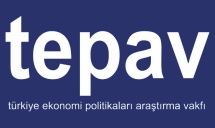 